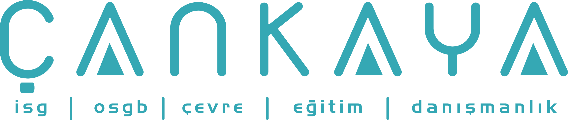 İŞBAŞI İSG KONUŞMALARI(TOOLBOX TALKS) No: 317                      			        Sayfa No: 1/1                                                                                                    VİNÇ GÜVENLİĞİEğer vinçler kontrol edilmemiş ve uygun şekilde kullanılmamış ise ağır yaralanma ve hatta ölümle sonuçlanabilecek kazalar söz konusu olabilir.  Bir çok ölümlü kaza vincin bomunun, yükün veya yükü kaldıran çelik sapanın yüksek gerilim hattına değmesi nedeni ile olur.  Diğer kayda değer olaylar işçilerin yükle sabit cismin veya iki hareketli cismin arasında sıkışması veya vincin takılması veya sökülmesi sürecinde olan olaylardır.Vinçler daima eğitimli ve yetkili kişiler tarafından işletilmelidir.Vincin kullanımı öncesi tüm vinç önceden belirlenmiş eğitimli bir kişi tarafından kontrol edilmelidir.Vincin sert ve dayanıklı bir yüzey üzerinde dengede durduğundan emin olun.Montaj ve demontaj esnasında bölümler emniyete alınmadan pinleri asla yerinden çıkarmayın.Vincin manevra alanını barikat içine alın ve aksi bir yük cetveli yok ise vincin ayaklarını tam olarak açın.  Yüksek gerilim hatlarının altında iken hatta yaklaşıp yaklaşmadığınızı izleyin ve en az 3 metre emniyetli yaklaşma mesafesi bırakın. Kullanmadan önce tüm kaldırma ekipmanlarını kontrol edin; kaldırma sapanını yükün etrafına sarmayın. Bom uzunluğu, açısına göre değişecek olan yükün ağırlığına uygun yük cetvelini kullanın. Kaldırma yaparken yük cetvelinde belirtilen yükü aşamayın.Yükü yerden bir miktar kaldırın, bekletin, kapasite ve dengenin uygunluğunu test edin.Yükü çalışanların üzerinden geçirmeyin.Vincin işletilmesi süresince tüm sinyallere ve üretici talimatlarını uyguladığınızdan emin olun. Yararlanılan Kaynak:OSHA QuickCards: Crane Safetyhttp://www.osha.gov/Publications/crane_safety.html